Napište: www.autodesk.cz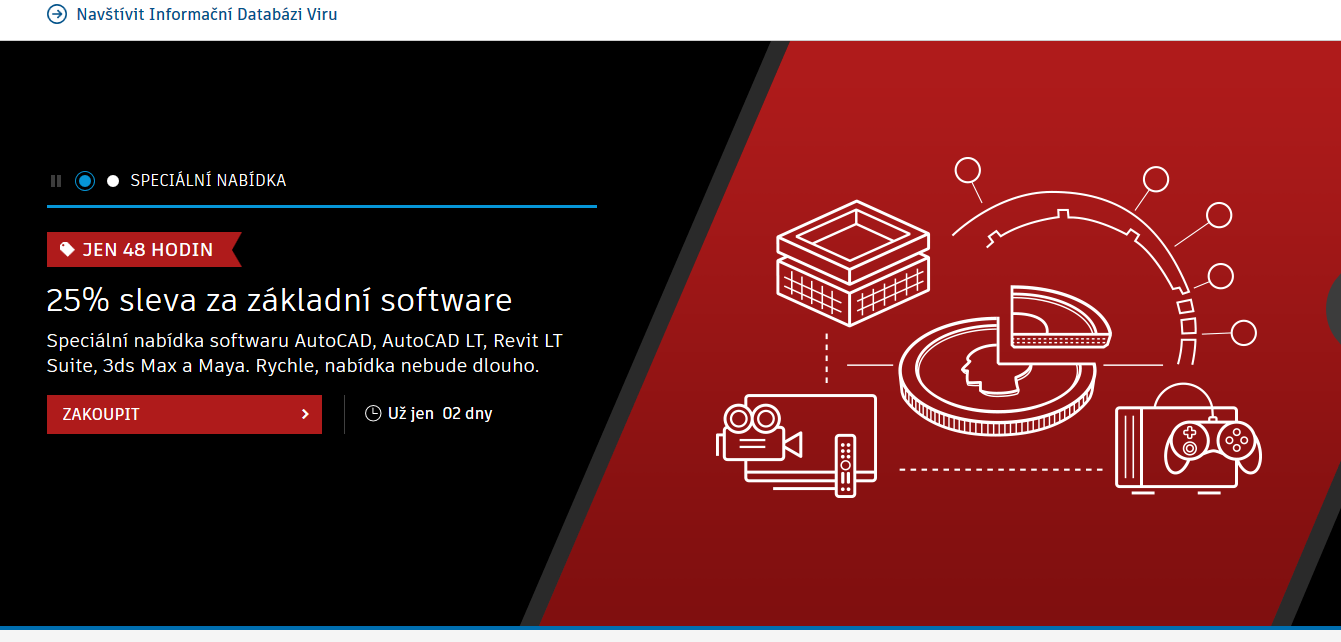 Dole na této stránce najdete a klikni na Bezplatný software pro studenty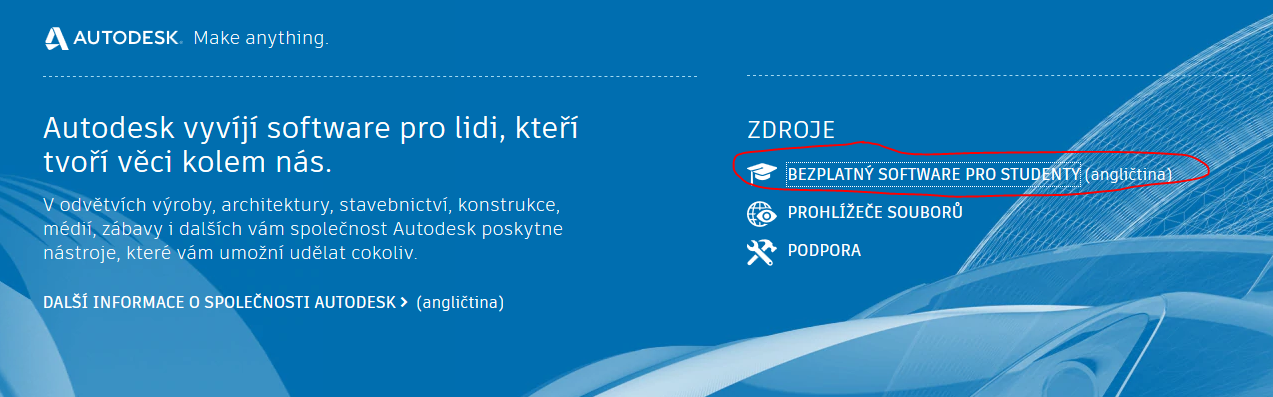 Objeví se další okno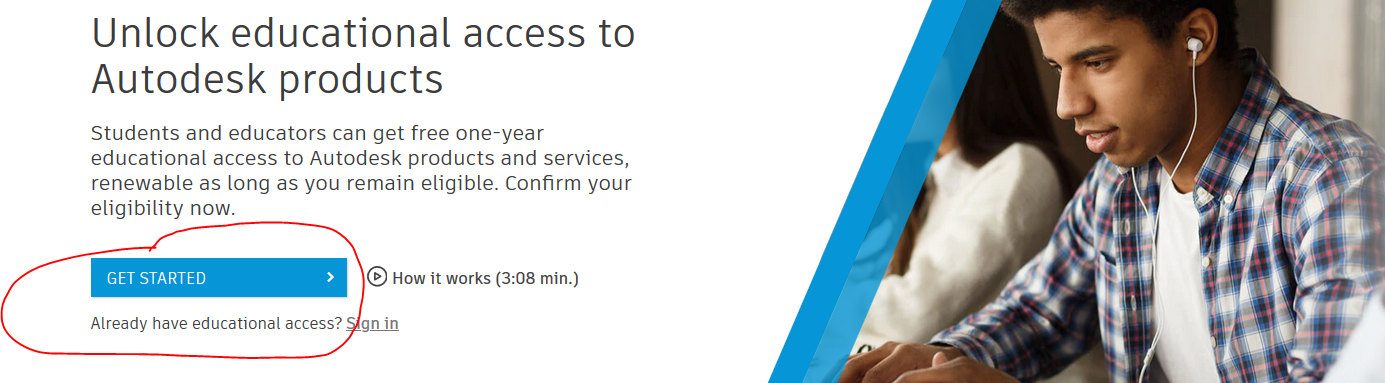 Zde vyplňte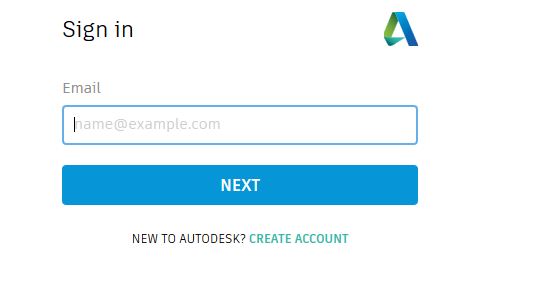 Dále vyplňte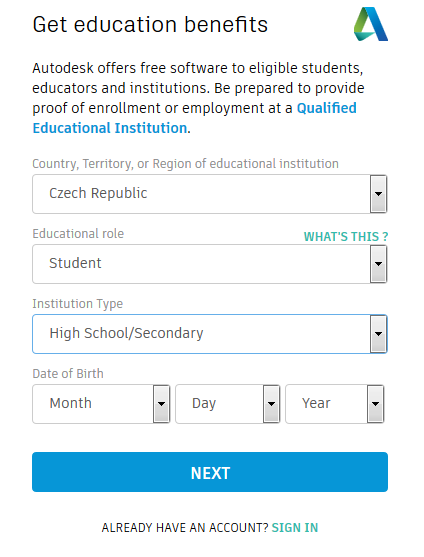 Dále pokračujete s vyplměním políček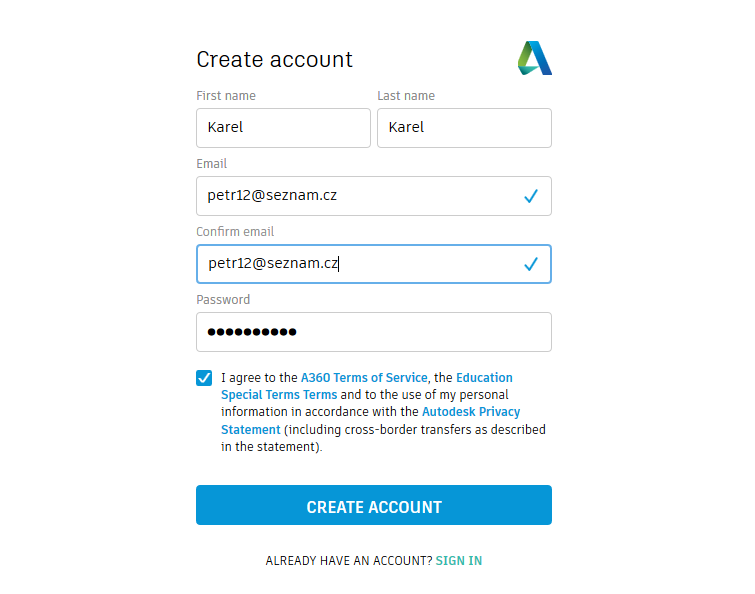 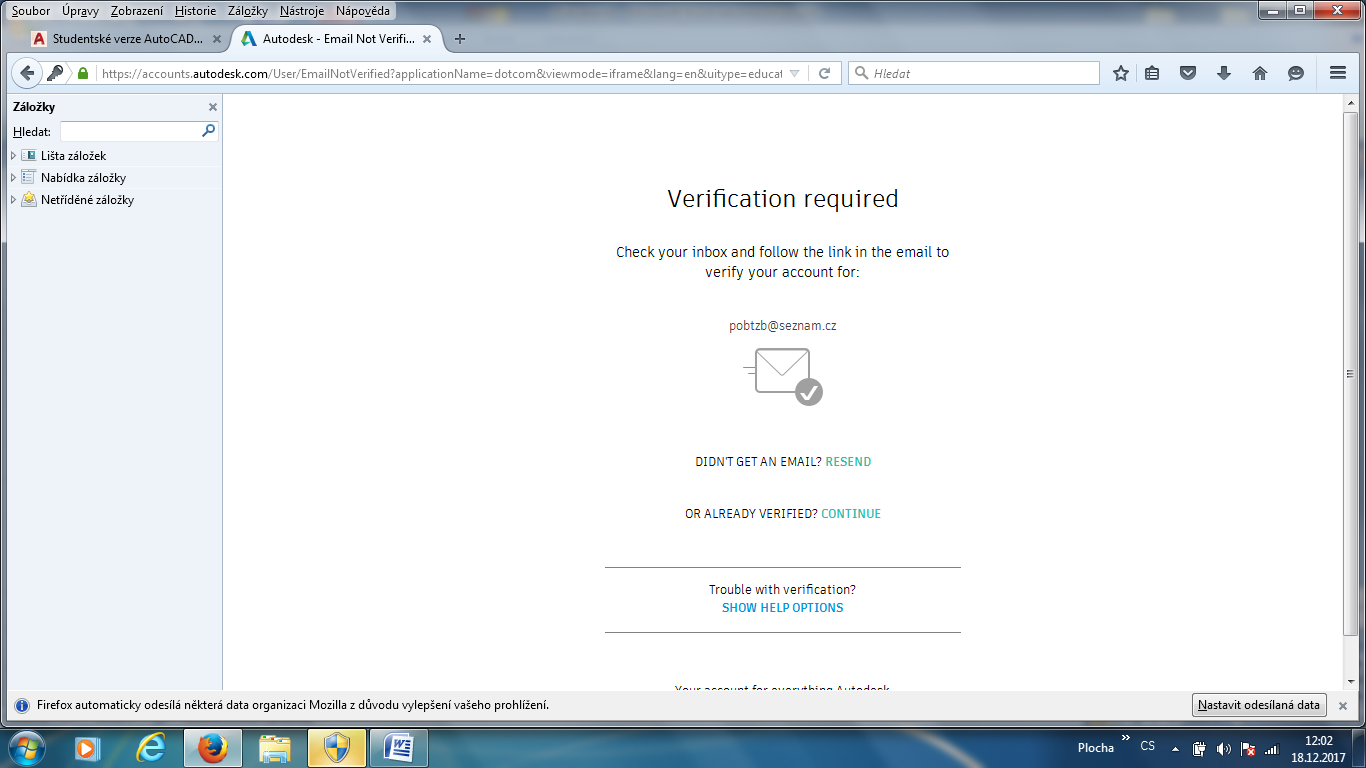 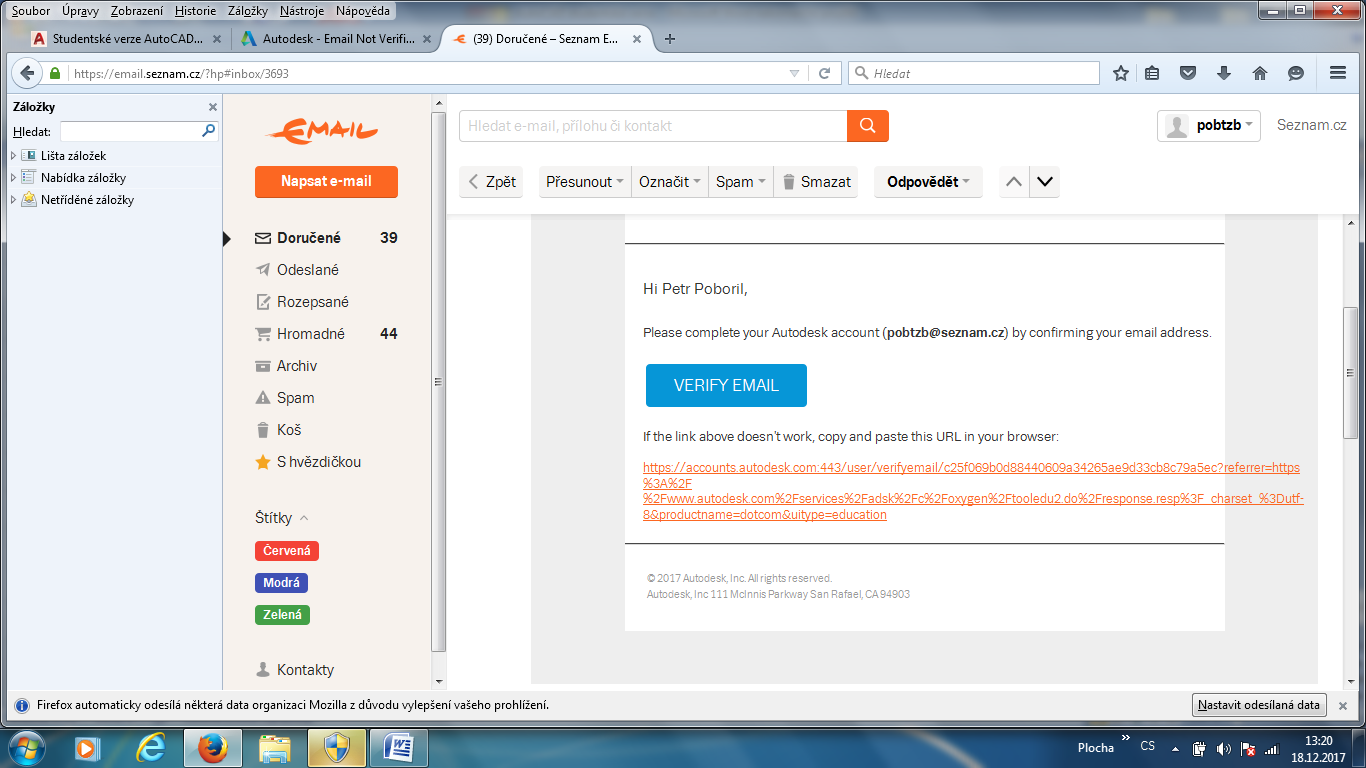 Odkliknout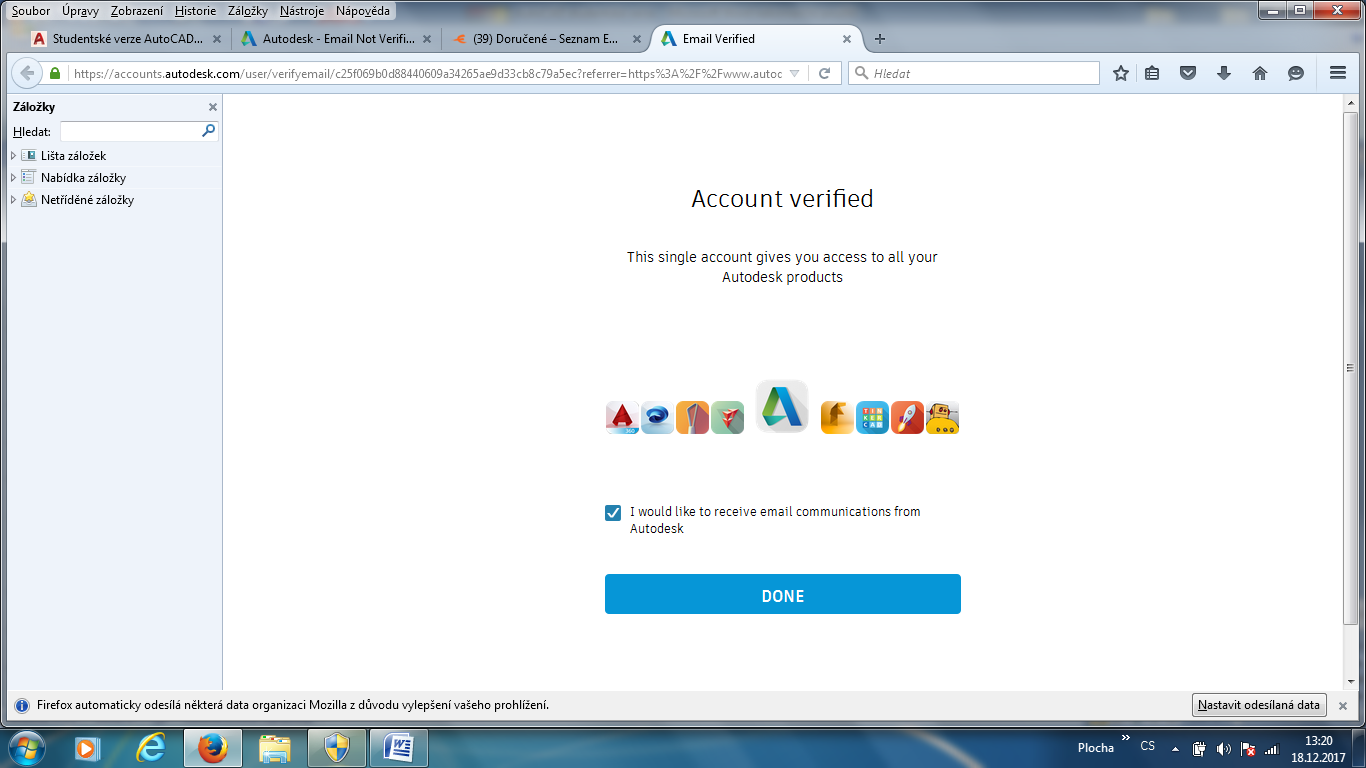 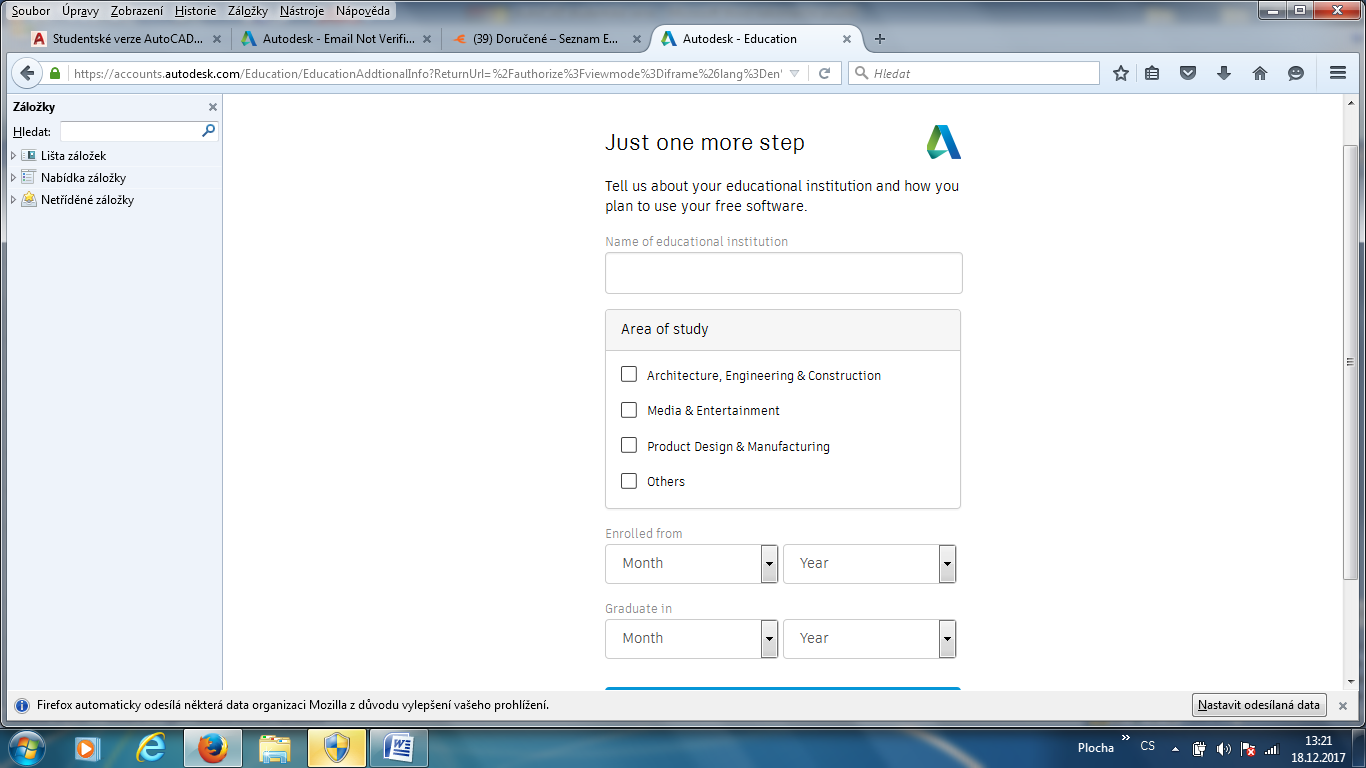 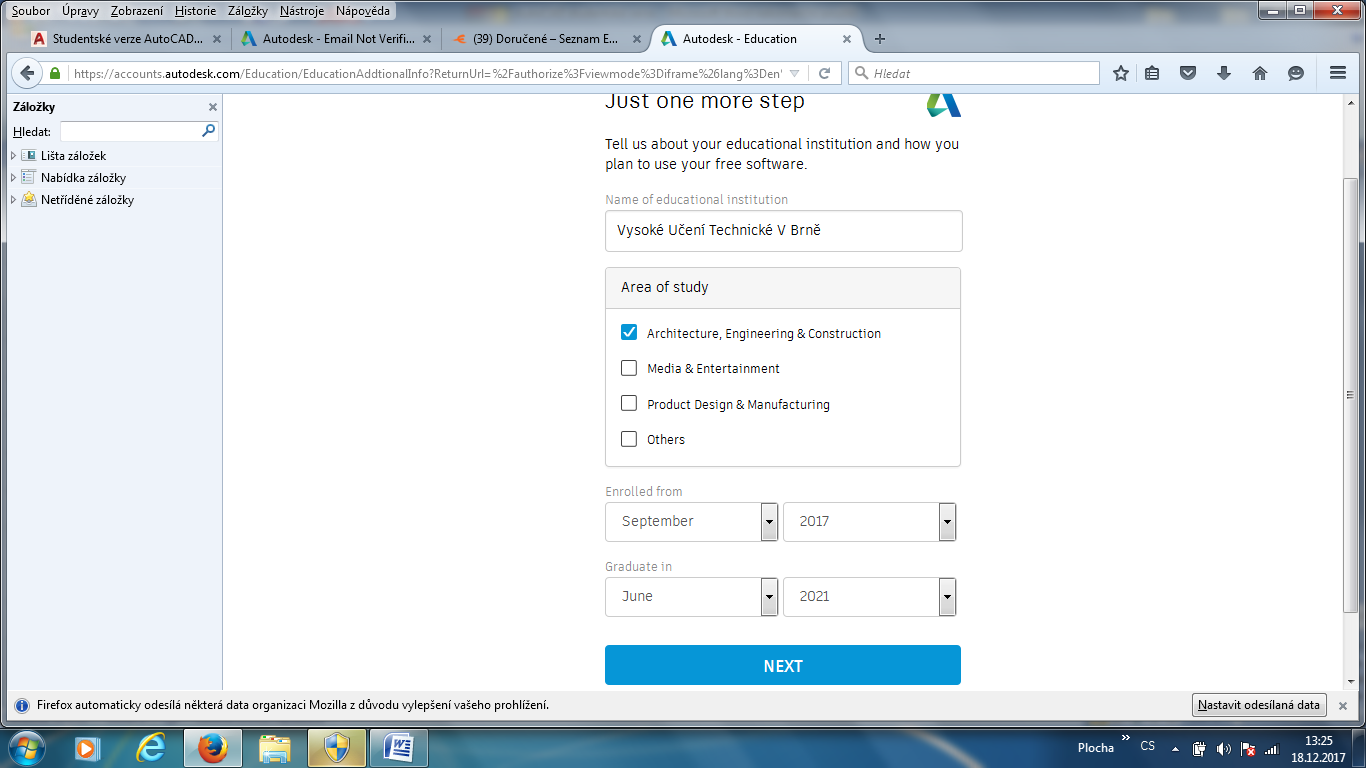 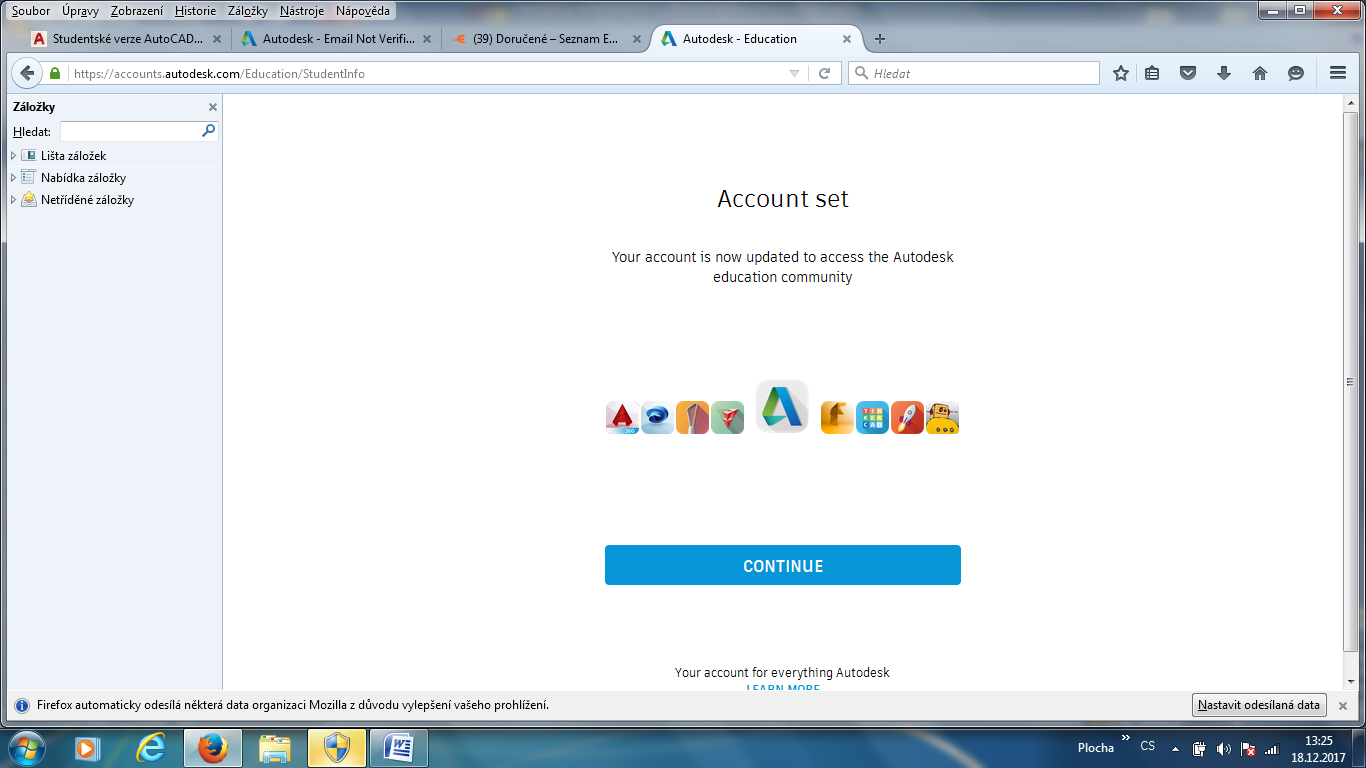                                                          Přihlášení (e-mail, heslo)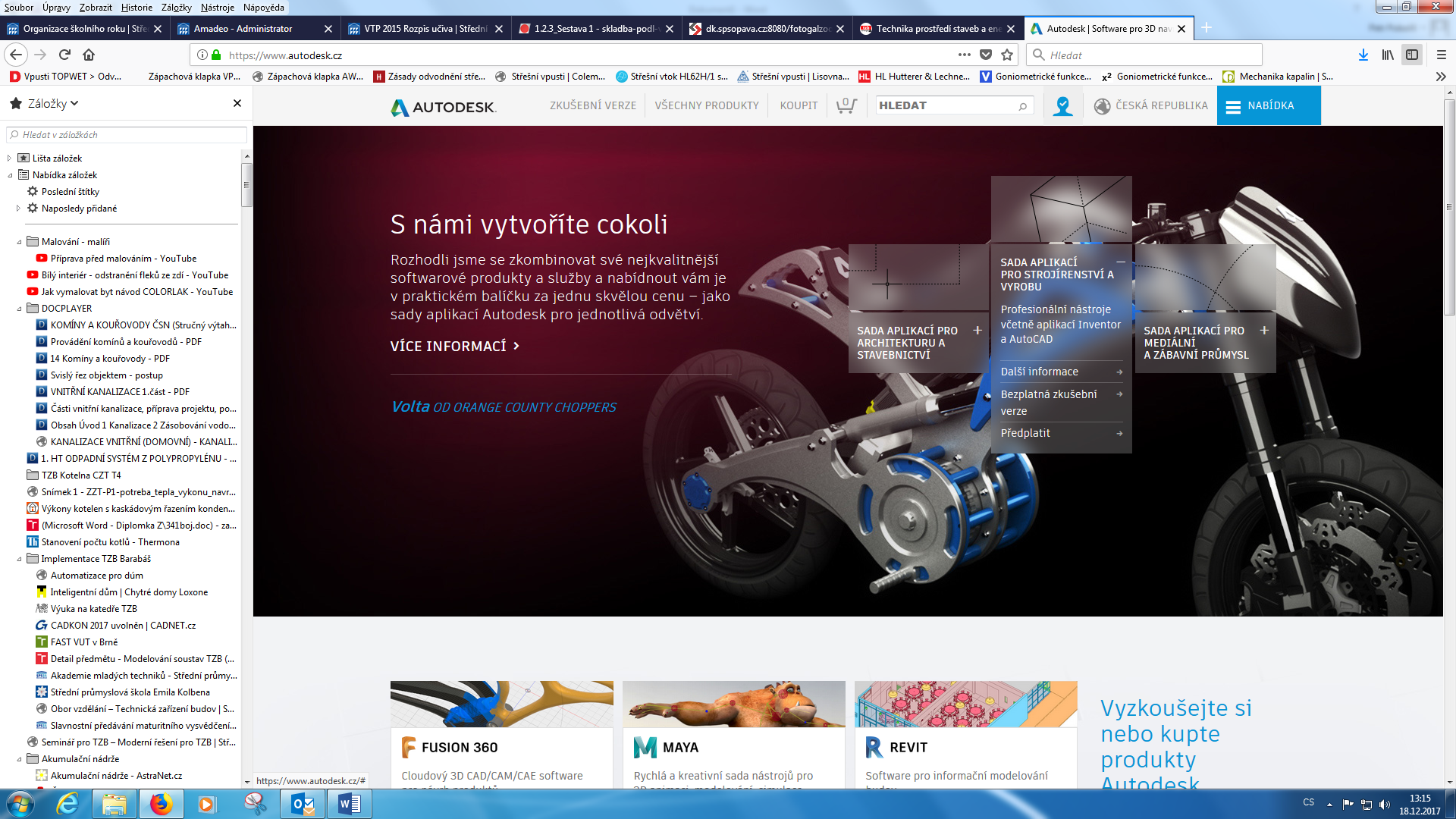 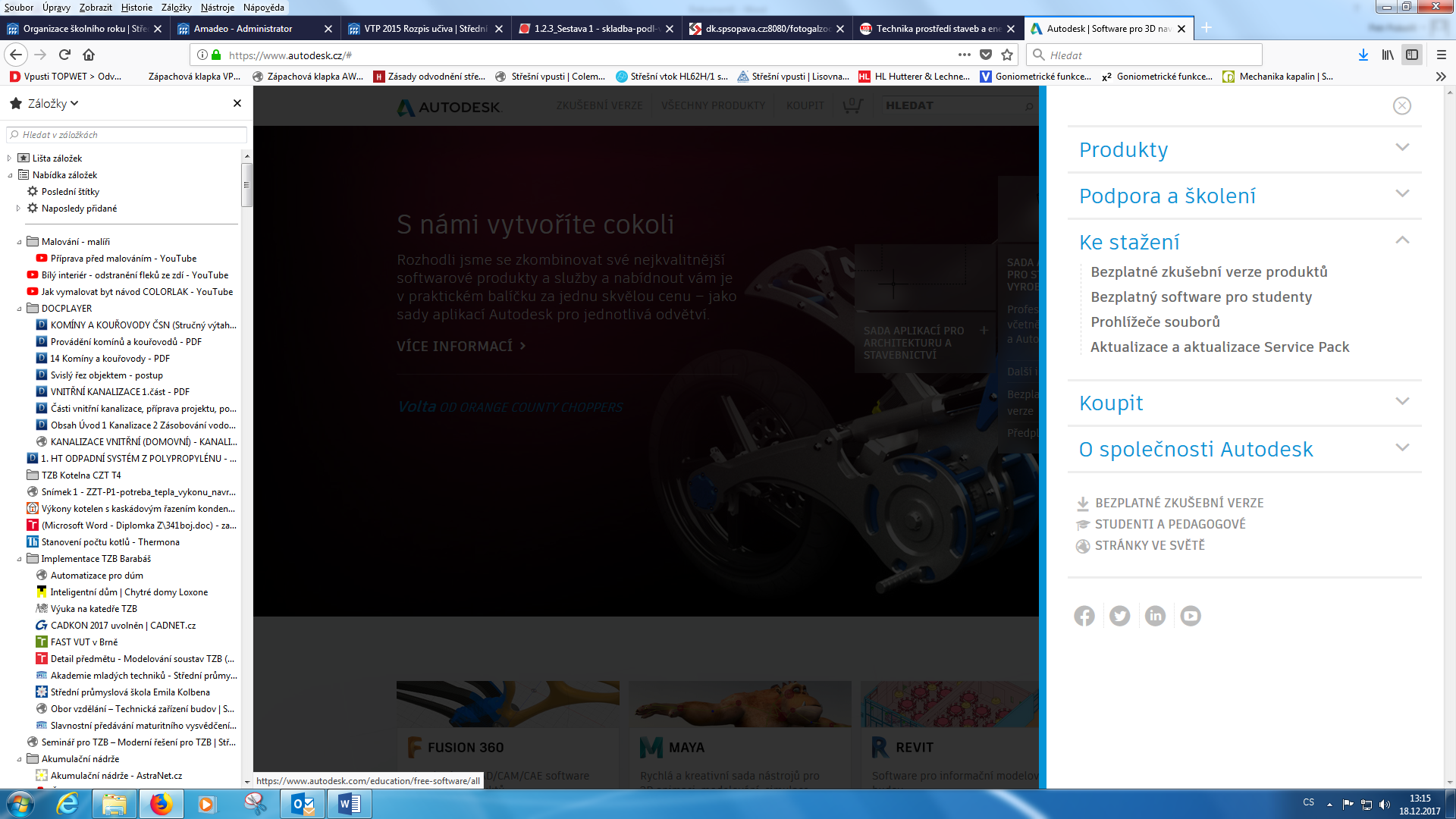 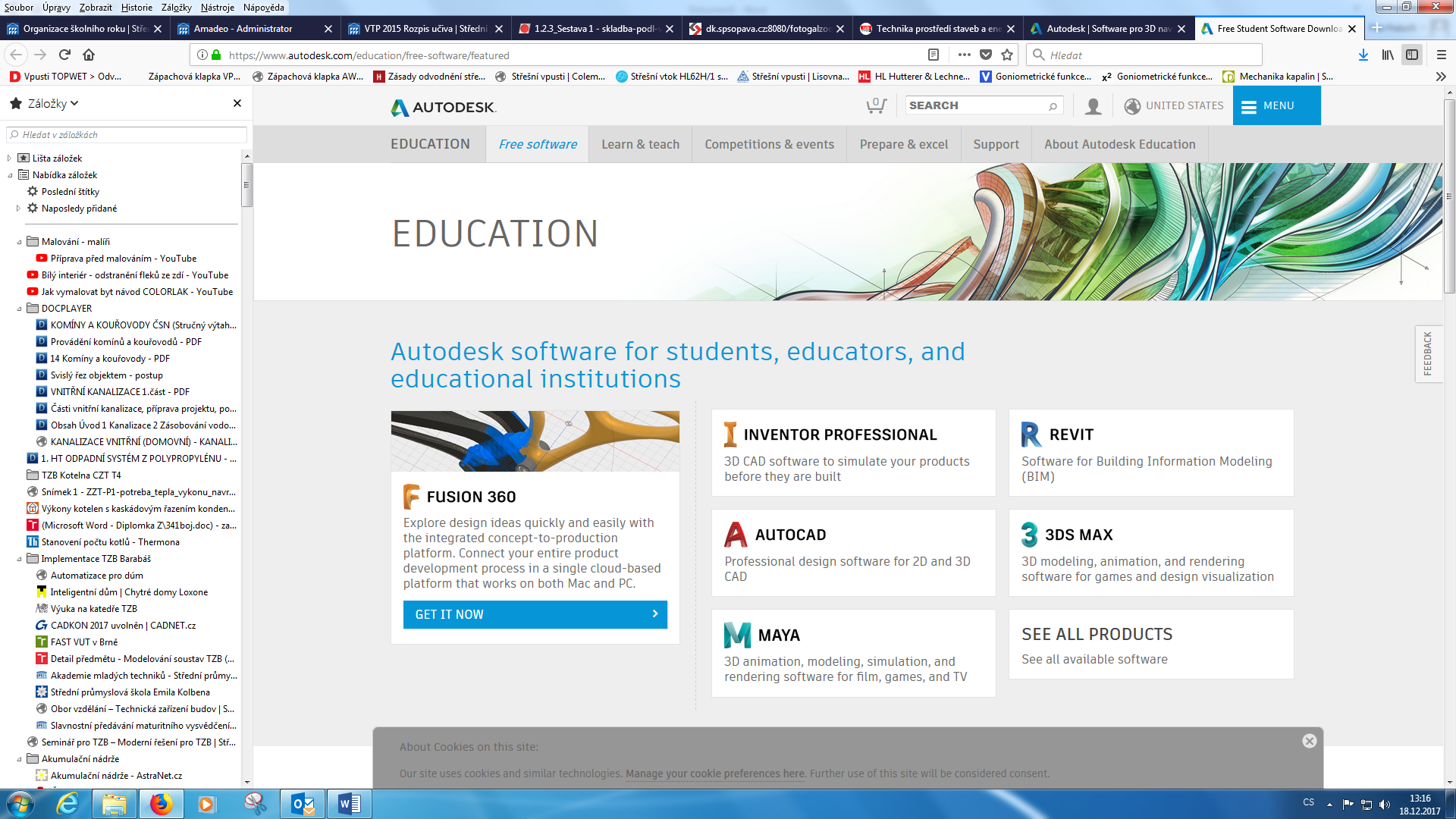 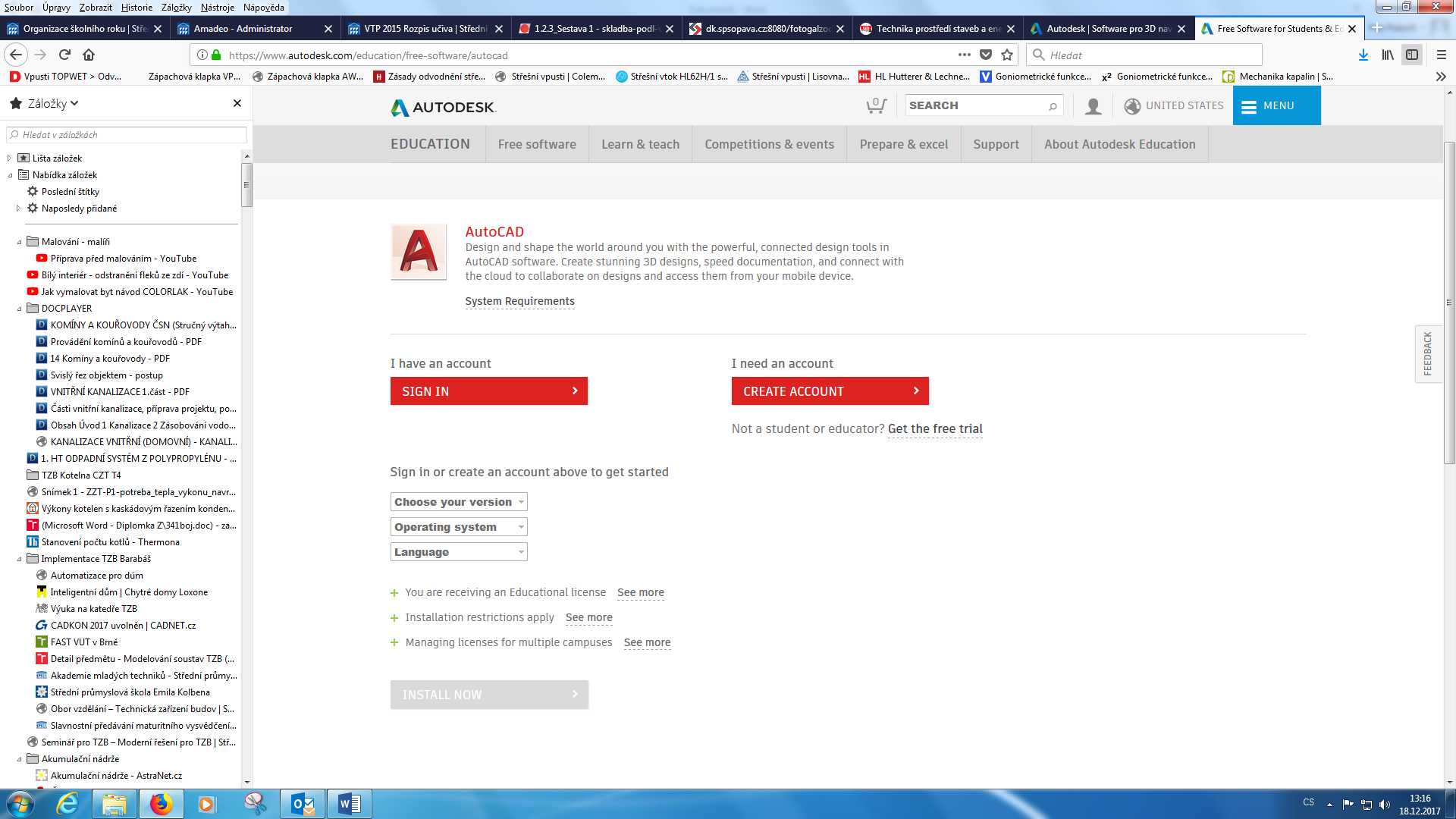 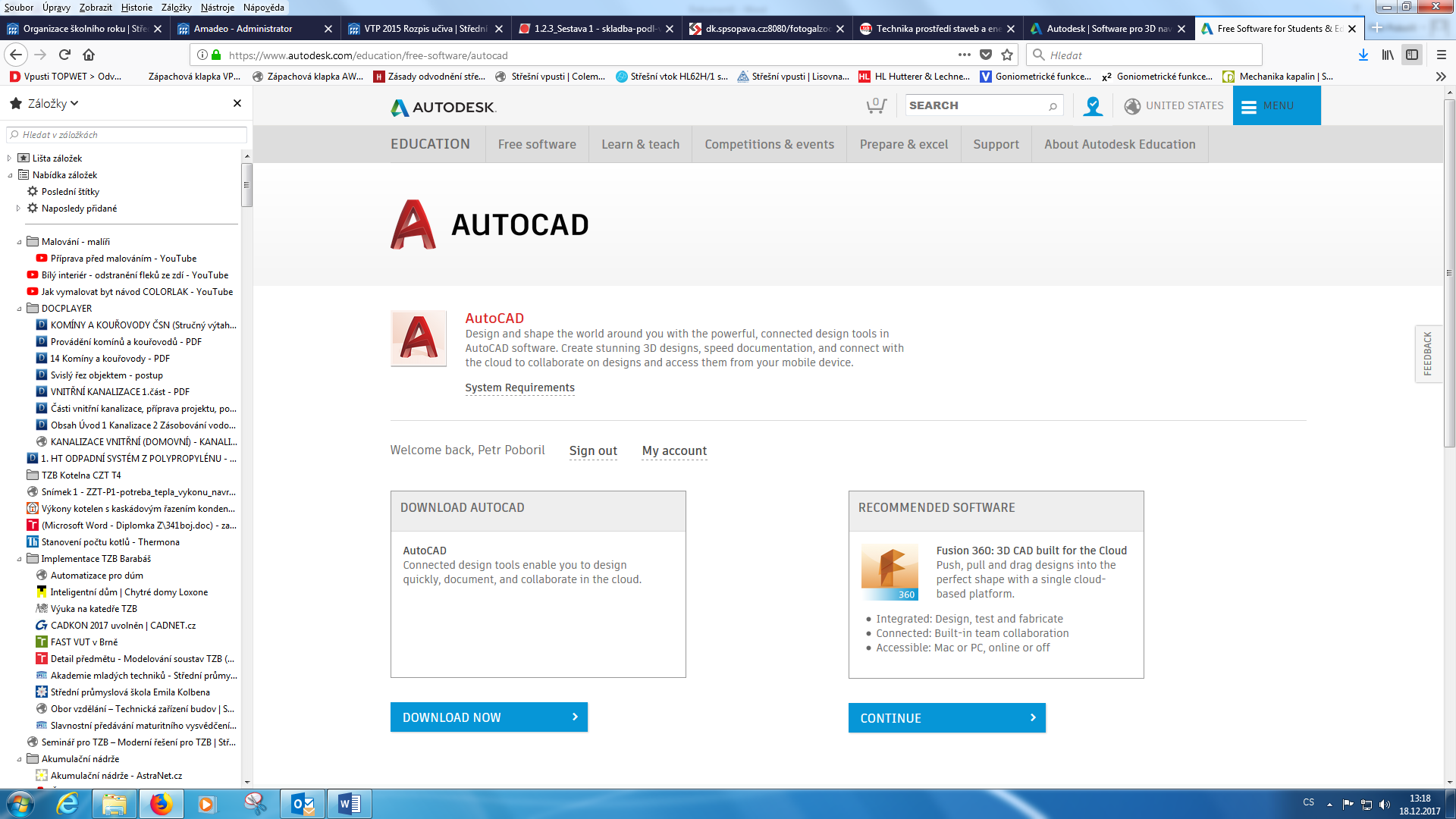 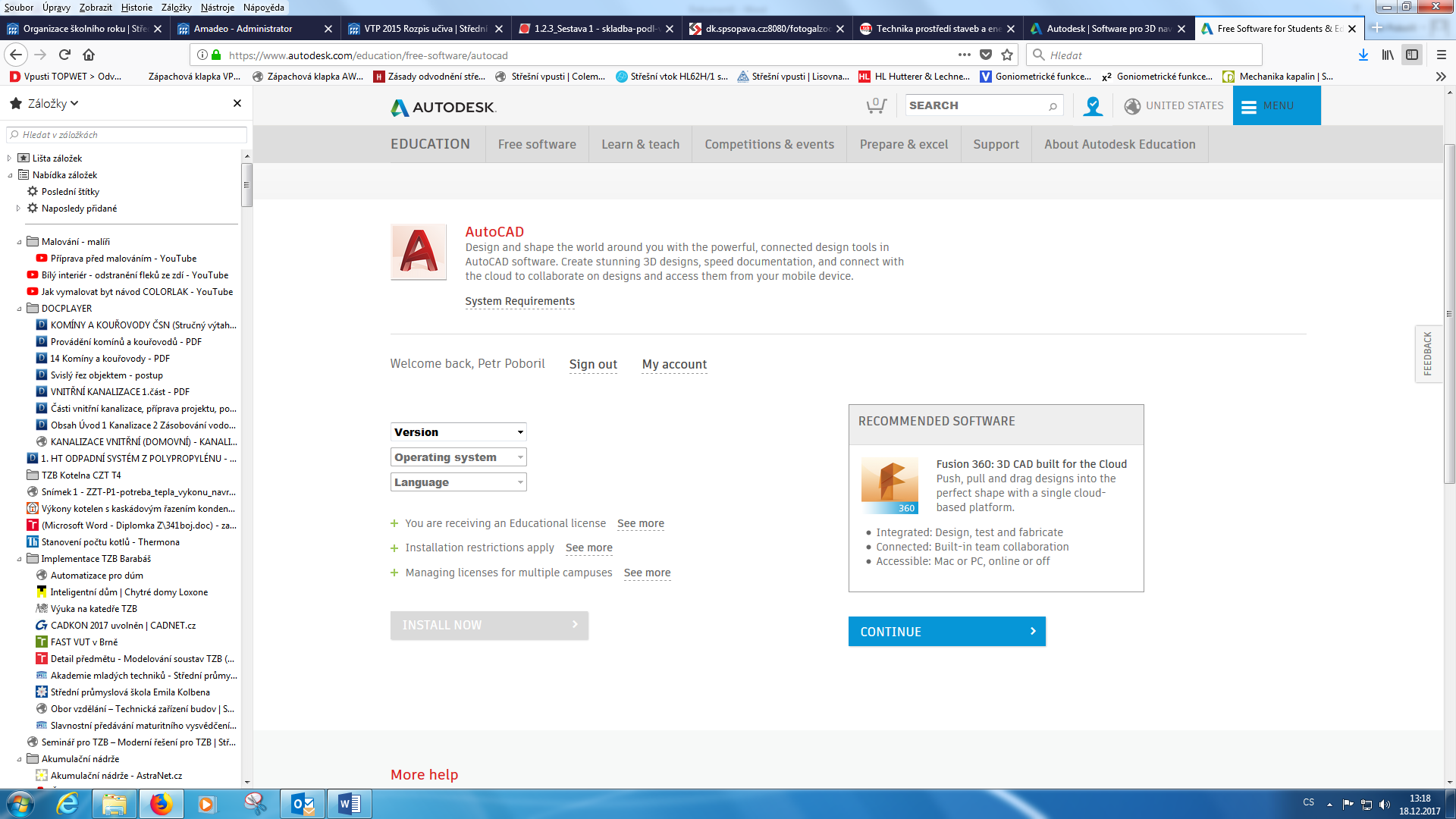 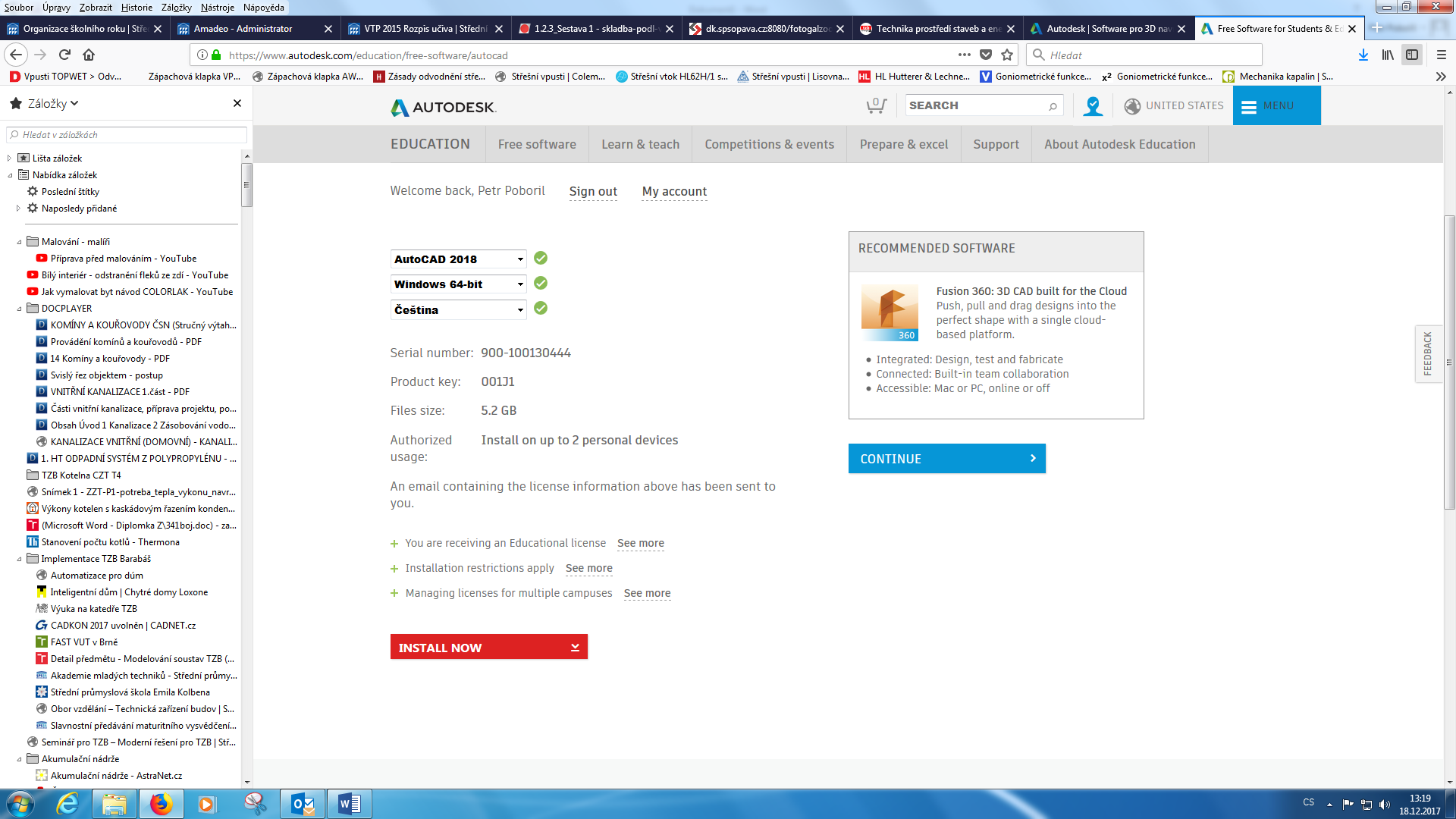 Balíček ke stáhnutíRozkliknoutPovolit úpravyStahování (cca 2 - 4 hodiny)Na ploše vyskočí ikonaPOZNÁMKA:Potvrzení o studiu jste obdrželi na začátku školního roku.Přeji hodně zdaru a pohodu při kreslení v AutoCadu.Doporučené parametry počítače pro práci v AutoCadProcesor:            64 bitový, čtyř jádrový s podporou SSE2 např. Intel i5Paměť:              min 8GBGrafická karta:  pro práci v CAD programech jsou určeny grafické karty Nvidia Quadro series a AMD Fire Pro                         obecně dostačující jsou i herní grafické karty s minimálně 1 GB paměti a podporou                         OpenGL 2.0, DirectX® 11 s Shader Model 3Monitor:             Poměr stran 16:9 s minimálním rozlišením 1680x1050 nebo vyšším                          U notebooků s menším rozlišením displeje je dobré dokoupit pro práci v CAD systémech                          externí monitorVelikost pevného disku: pro plnou instalaci 5GB(mají všechny současné disky)Operační systém: 64 bit edice                           Win 7                           Win 8/8.1http://www.spsstavvm.cz/cs/pro-studenty/informace2/doporucena-konfigurace-pc.html